	SAM ATSRO/4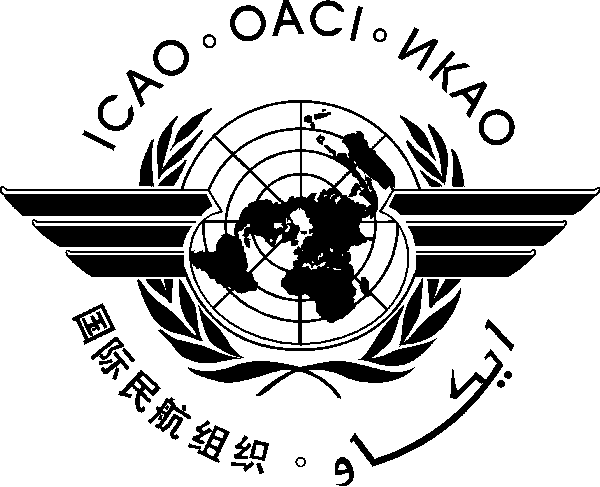 ORGANIZACIÓN DE AVIACIÓN CIVIL INTERNACIONALOficina Regional SudamericanaProyecto Regional RLA/06/901CUARTO TALLER/REUNIÓN DE OPTIMIZACIÓN DE LA RED DE RUTAS ATS SAM(SAM ATSRO/4)DOCUMENTACIÓNLima, Perú, 2 al 6 de Julio de 2012